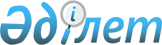 Ақжар аудандық мәслихатының 2023 жылғы 27 желтоқсандағы № 13-16 "2024-2026 жылдарға арналған Ақжар ауданы Май ауылдық округінің бюджетін бекіту туралы" шешіміне өзгерістер мен толықтырулар енгізу туралыСолтүстік Қазақстан облысы Ақжар аудандық мәслихатының 2024 жылғы 30 сәуірдегі № 18-9 шешімі
      Ақжар аудандық мәслихаты ШЕШІМ ҚАБЫЛДАДЫ:
      1. Ақжар аудандық мәслихатының 2023 жылғы 27 желтоқсандағы № 13-16 "2024-2026 жылдарға арналған Ақжар ауданы Май ауылдық округінің бюджетін бекіту туралы" шешіміне мынадай өзгерістер мен толықтырулар енгізілсін:
      1 тармақ жаңа редакцияда жазылсын:
      "1. 2024-2026 жылдарға арналған Ақжар ауданы Май ауылдық округінің бюджеті тиісінше осы шешімге 1, 2 және 3 -қосымшаларға сәйкес, оның ішінде 2024 жылға мынадай көлемдерде бекітілсін:
      1) кірістер – 38 355 мың теңге:
      салықтық түсімдер – 2 039 мың теңге;
      салықтық емес түсімдер – 170 мың теңге;
      негізгі капиталды сатудан түсетін түсімдер – 545 мың теңге;
      трансферттер түсімі – 35 601 мың теңге;
      2) шығындар – 38 920,1 мың теңге; 
      3) таза бюджеттік кредиттеу – 0 теңге;
      бюджеттік кредиттер – 0 теңге;
      бюджеттік кредиттерді өтеу – 0 теңге;
      4) қаржы активтерімен операциялар бойынша сальдо - 0 теңге:
      қаржы активтерін сатып алу – 0 теңге;
      мемлекеттің қаржы активтерін сатудан түсетін түсімдер - 0 теңге;
      5) бюджет тапшылығы (профициті) – -565,1 мың теңге;
      6) бюджет тапшылығын қаржыландыру (профицитін пайдалану) – 565,1 мың тенге:
      қарыздар түсімі – 0 теңге;
      қарыздарды өтеу – 0 теңге;
      бюджет қаражатының пайдаланылатын қалдықтары – 565,1 мың теңге.";
      мынадай мазмұндағы 6-1 тармақпен толықтырылсын:
      "6-1. Осы шешімнің 2-қосымшасына сәйкес 2023 жылы пайдаланылмаған (толық пайдаланылмаған) аудандық бюджеттерден нысаналы трансферттерді қайтару және қаржы жылының басында қалыптасқан бюджет қаражатының бос қалдықтары есебінен ауылдық округ бюджетінің шығыстары көзделсін.
      Қаржы жылының басында қалыптасқан бюджет қаражатының бос қалдықтарының сомаларын бөлу және 2023 жылы пайдаланылмаған (толық пайдаланылмаған) аудандық бюджеттерден нысаналы трансферттерді қайтару Солтүстік Қазақстан облысы Ақжар ауданы Май ауылдық округі әкімінің "Ақжар аудандық мәслихатының "2024-2026 жылдарға арналған Ақжар ауданының Май ауылдық округінің бюджетін бекіту туралы" шешімінің іске асыру туралы" шешімімен айқындалады.";
      көрсетілген шешімнің 1-қосымшасы осы шешімнің 1-қосымшасына сәйкес жаңа редакцияда жазылсын;
       осы шешімнің 2-қосымшасына сәйкес көрсетілген шешімнің 4-қосымшасымен толықтырылсын.
      2. Осы шешім 2024 жылғы 1 қаңтардан бастап қолданысқа енгізіледі. Ақжар ауданы Май ауылдық округінің 2024 жылға арналған бюджеті 2024 жылғы 1 қаңтарға қалыптасқан бюджет қаражатының бос қалдықтары және 2023 жылы аудандық бюджеттен пайдаланылмаған (толық пайдаланылмаған) нысаналы трансферттерді қайтару есебінен шығыстарды бөлу
					© 2012. Қазақстан Республикасы Әділет министрлігінің «Қазақстан Республикасының Заңнама және құқықтық ақпарат институты» ШЖҚ РМК
				
      Ақжар аудандық мәслихат төрағасы 

М. Жүсіпбеков
Солтүстік Қазақстан облысыАқжар аудандық мәслихатының2024 жылғы 30 сәуірдегі № 18-9шешіміне 1-қосымшаСолтүстік Қазақстан облысыАқжар аудандық мәслихатының2023 жылғы 27 желтоқсандағы№ 13-16 шешіміне 1-қосымша
Санаты
Сыныбы
Кіші сыныбы
Атауы
Сомасы 
мың теңге
І. Кірістер
38355
1
Салықтық түсімдер
2039
01
Табыс салығы
105
2
Жеке табыс салығы
105
04
Меншікке салынатын салықтар
1934
1
Мүлікке салынатын салықтар
122
3
Елді мекендердің жерлеріне жеке тұлғалардан алынатын жер салығы
65
4
Көлiк құралдарын салынатын салық
755
5
Бірыңғай жер салығы
992
2
Салық емес түсімдер
170
01
Мемлекеттік меншіктен түсетін кірістер
170
5
Мемлекет меншігіндегі мүлікті жалға беруден түсетін кірістер
170
3
Негізгі капиталды сатудан түсетін түсімдер
545
03
Жерді және материалдық емес активтерді сату
545
1
Жерді сату
545
4
Трансферттердің түсімдері
35601
02
Мемлекеттiк басқарудың жоғары тұрған органдарынан түсетiн трансферттер
35601
3
Аудандардың (облыстық маңызы бар қаланың) бюджетінен трансферттер
35601
Атауы
Атауы
Атауы
Атауы
Сомасы мың теңге
Функционалдық топ
Функционалдық топ
Функционалдық топ
Функционалдық топ
Сомасы мың теңге
Бюджеттік бағдарламалардың әкімшісі
Бюджеттік бағдарламалардың әкімшісі
Бюджеттік бағдарламалардың әкімшісі
Сомасы мың теңге
Бағдарлама
Бағдарлама
Сомасы мың теңге
II. Шығыстар
38920,1
01
Жалпы сипаттағы мемлекеттік қызметтер
22775
124
Аудандық маңызы бар қала, ауыл, кент, ауылдық округ әкімінің аппараты
22775
001
Аудандық маңызы бар қала, ауыл, кент, ауылдық округ әкімінің қызметін қамтамасыз ету жөніндег іқызметтер
22525
022
Мемлекеттік органның күрделі шығыстары
250
07
Тұрғын үй-коммуналдық шаруашылық
1961
124
Аудандық маңызы бар қала, ауыл, кент, ауылдық округ әкімінің аппараты
1961
014
Елді мекендерді сумен жабдықтауды ұйымдастыру
564
008
Елді мекендердегі көшелерді жарықтандыру
997
011
Елді мекендердікөріктендіру және көгалдандыру
400
08
Мәдениет, спорт, туризм және ақпараттық кеңістiк
14184
124
Аудандық маңызы бар қала, ауыл, кент, ауылдық округ әкімінің аппараты
14184
006
Жергілікті деңгейде мәдени-демалыс жұмысын қолдау
14184
15
Трансферттер
0,1
124
Аудандық маңызы бар қала, ауыл, кент, ауылдық округ әкімінің аппараты
0,1
048
Пайдаланылмаған (толық пайдаланылмаған) нысаналы трансферттерді қайтару
0,1
ІІІ. Таза бюджеттік кредиттеу
0
ІV. Қаржы активтерімен операциялар бойынша сальдо
0
Қаржы активтерін сатып алу
0
Мемлекеттің қаржы активтерін сатудан түсетін түсімдер
0
V. Бюджет тапшылығы (профициті)
-565,1
VІ. Бюджет тапшылығын қаржыландыру (профицитін пайдалану)
565,1
8
Бюджет қаражатының пайдаланылатын қалдықтары
565,1
01
Бюджет қаражатықалдықтары
565,1
1
Бюджет қаражатының бос қалдықтары
565,1Солтүстік Қазақстан облысыАқжар аудандық мәслихатының2024 жылғы 30 сәуірдегі № 18-9шешіміне 2-қосымшаСолтүстік Қазақстан облысыАқжар аудандықмәслихатының 2023 жылғы27 желтоқсандағы № 13-16шешіміне 4-қосымша
Санаты
Сыныбы
Кіші сыныбы
Атауы
Сомасы 
мың теңге
8
Бюджет қаражатының пайдаланылатын қалдықтары
565,1
01
Бюджет қаражаты қалдықтары
565,1
1
Бюджет қаражатының бос қалдықтары
565,1
Атауы
Атауы
Атауы
Атауы
Сомасы мың теңге
Функционалдық топ
Функционалдық топ
Функционалдық топ
Функционалдық топ
Сомасы мың теңге
Бюджеттік бағдарламалардың әкімшісі
Бюджеттік бағдарламалардың әкімшісі
Бюджеттік бағдарламалардың әкімшісі
Сомасы мың теңге
Бағдарлама
Бағдарлама
Сомасы мың теңге
II. Шығындар
565,1
01
Жалпы сипаттағы мемлекеттік қызметтер
165
124
Аудандық маңызы бар қала, ауыл, кент, ауылдық округ әкімінің аппараты
165
001
Аудандық маңызы бар қала, ауыл, кент, ауылдық округ әкімінің қызметін қамтамасыз ету жөніндег іқызметтер
165
07
Жалпы сипаттағы мемлекеттік қызметтер
400
124
Аудандық маңызы бар қала, ауыл, кент, ауылдық округ әкімінің аппараты
400
011
Елді мекендерді көріктендіру және көгалдандыру
400
15
Трансферттер
0,1
124
Аудандық маңызы бар қала, ауыл, кент, ауылдық округ әкімінің аппараты
0,1
048
Пайдаланылмаған (толық пайдаланылмаған) нысаналы трансферттерді қайтару
0,1